Wraparound Oversight Teams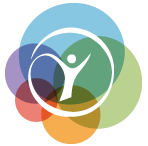 What is a Wraparound Oversight Team? Families who engage in the Wraparound process are, by definition, involved in multiple systems and need support to manage what are often overwhelming demands from within and outside of the family. It’s critical that the community organizations involved with the family understand and align their services with the core principles of wraparound if they are to be effective partners. Wraparound Coordinators need organizational stability and community support as well.  A Wraparound Oversight Teams is a collaborative that includes the Wraparound Coordinator’s employer, Wraparound collaborators including the family and youth peer support partners, and individuals with authority representing community providers such as the community mental health center, child protection and welfare, representatives from the schools, and other stakeholders who are critical to the success of the wraparound effort. What are the responsibilities of a Wraparound Oversight Team?The Wraparound Oversight Team has a specific mission to ensure the successful implementation of NH’s Wraparound model, ensure collaboration between the various child-serving systems in the community, and improve outcomes for children and youth with behavioral health challenges in in their community.  Specific responsibilities include:Overseeing wraparound implementation including fidelity to the practice, adequate service levels, and problem-solving logistical issues to support Wraparound Coordinators.Ensuring that Wraparound Coordinators receive the training and coaching they need to achieve fluency and competency in the NH Wraparound model. Identify services that are critical to families, identify community resources and gaps, and work to develop supports based on “what works” for families.Continuously using data and building data systems for decision-making at the family, agency and systems level and continuous quality improvement. Building communication and collaboration across systems in the Team’s region.Ensuring the sustainability of NH’s Wraparound practice. 